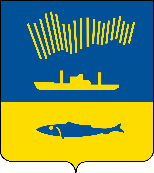 АДМИНИСТРАЦИЯ ГОРОДА МУРМАНСКАП О С Т А Н О В Л Е Н И Е   .  .                                                                                                            №     В соответствии с Федеральными законами от 06.10.2003 № 131-ФЗ       «Об общих принципах организации местного самоуправления в Российской Федерации», от 13.03.2006 № 38-ФЗ «О рекламе», от 27.07.2010 № 210-ФЗ «Об организации предоставления государственных и муниципальных услуг», Уставом муниципального образования город Мурманск, постановлением администрации города Мурманска от 26.02.2009 № 321 «О Порядке разработки и утверждения административных регламентов предоставления муниципальных услуг в муниципальном образовании город Мурманск»,  п о с т а н о в л я ю: 1. Внести изменения в приложение к постановлению администрации города Мурманска от 14.03.2012 № 515 «Об утверждении административного регламента предоставления муниципальной услуги «Выдача разрешений на установку и эксплуатацию рекламных конструкций» (в ред. постановлений от 09.08.2012 № 1908, от 13.02.2013 № 297, от 14.06.2013 № 1482, от 01.04.2014    № 898, от 17.02.2016 № 395, от 24.03.2016 № 776, от 19.10.2016 № 3153,            от 28.12.2016 № 4006, от 10.03.2017 № 576, от 08.02.2018 № 323, от 21.06.2018      № 1861, от 11.12.2018 № 4294, от 27.03.2019 № 1113), изложив его в новой редакции согласно приложению к настоящему постановлению.2. Отделу информационно-технического обеспечения и защиты информации администрации города Мурманска (Кузьмин А.Н.) разместить настоящее постановление с приложением на официальном сайте администрации города Мурманска в сети Интернет.3. Редакции газеты «Вечерний Мурманск» (Хабаров В.А.) опубликовать настоящее постановление с приложением.4. Настоящее постановление вступает в силу со дня официального опубликования.5. Контроль за выполнением настоящего постановления возложить на  заместителя главы администрации города Мурманска Изотова А.В.     Временно исполняющийполномочия главы администрации города Мурманска	                                                                     А.Г. Лыженков 